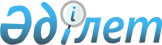 О предоставлении земельного участка для нужд обороныПостановление Правительства Республики Казахстан от 22 декабря 2010 года № 1397

      В соответствии с подпунктом 3) статьи 13 Земельного кодекса Республики Казахстан от 20 июня 2003 года Правительство Республики Казахстан ПОСТАНОВЛЯЕТ:



      1. Предоставить государственному учреждению "Воинская часть 5547" Внутренних войск Министерства внутренних дел Республики Казахстан земельный участок общей площадью 70,0 гектаров на праве постоянного землепользования для нужд обороны из земель города Кызылорды Кызылординской области согласно приложению к настоящему постановлению.



      2. Акиму Кызылординской области и Министерству внутренних дел Республики Казахстан в установленном законодательством порядке принять меры, вытекающие из настоящего постановления.



      3. Настоящее постановление вводится в действие со дня подписания.      Премьер-Министр

      Республики Казахстан                       К. Масимов

Приложение          

к постановлению Правительства

Республики Казахстан    

от 22 декабря 2010 года № 1397 

Экспликация

земель, предоставляемых государственному учреждению

"Воинская часть 5547" Внутренних войск

Министерства внутренних дел Республики Казахстан
					© 2012. РГП на ПХВ «Институт законодательства и правовой информации Республики Казахстан» Министерства юстиции Республики Казахстан
				Общая площадь

земельного участка,

гектарИз них

пастбищаЦелевое назначение

земельного участкаМестоположение

земельного

участка70,070,0Для размещения

учебно-стрелкового

центра

государственного

учреждения

«Воинская часть 5547»

Внутренних

войск Министерства

внутренних дел

Республики КазахстанКызылординская

область

город Кызылорда

аульный округ

Косшынырау